Ås mart´n 2012 - innspill fra innbyggerne om Ås sentrumÅs kommune hadde i tidsrommet 14.-16. juni 2012 stand i Ås sentrum, i forbindelse med de årlige Mart´n dagene. Målet ved oppføringen av standen var å få engasjert lokalbefolkningen til å ytre sin mening om Ås sentrum - hva er fint i Ås? Og hva kunne vært bedre?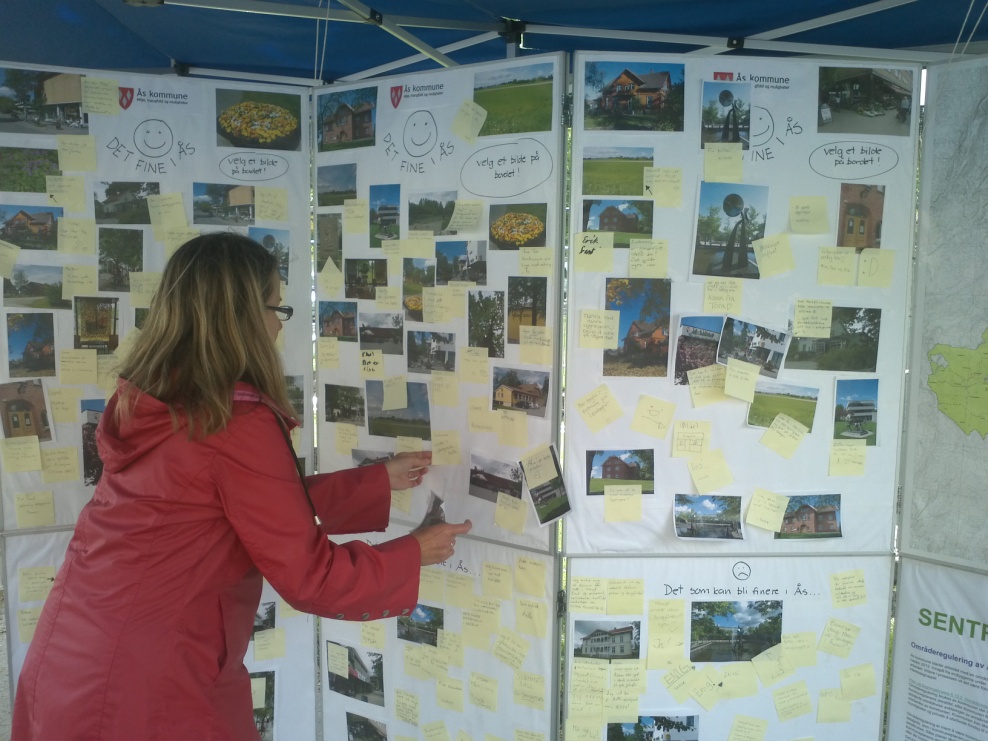 Fra standen – mange nyttige tilbakemeldingerResponsen viser at det er mange som er engasjerte og som har meninger om Ås sentrum. Det var spesielt gledelig at så mange unge viste stor interesse og de bidro med mange gode innspill.Resultatet fra Ås mart´n bidrar til et godt grunnlag for oppstart av områderegulering, som nettopp skal ta stilling til hvordan man ønsker den videre utviklingen av sentrum i framtiden.Takk til alle som stoppet opp, og tok seg tid i regnværet (!), og kom med konstruktive tilbakemeldinger!Takk også til politikerne, som stod på stand sammen med oss fra administrasjonen!De ulike innspillene er kategorisert innenfor bebyggelse, uteområder, næring, kultur & idrett, transport samt landskap & miljø.BebyggelseMange nevner de eldre trehusene og teglsteinsbygningene som bevaringsverdige. Stasjonsbygget, Åsgård gamle skole, Galleriet Frisør og Åsheim trekkes blant annet frem. Stasjonsbygget vekker begeistring blant mange som et godt likt vente- og oppholdssted for både unge og eldre. Det er tydelig at de eldre bygningene som skiller seg fra den nyere sentrumsbebyggelsen verdsettes og ønskes bevart. Det påpekes også at en del av den nyere sentrumsbebyggelsen kunne bidratt positivt til gatelivet ved mer attraktive fasader.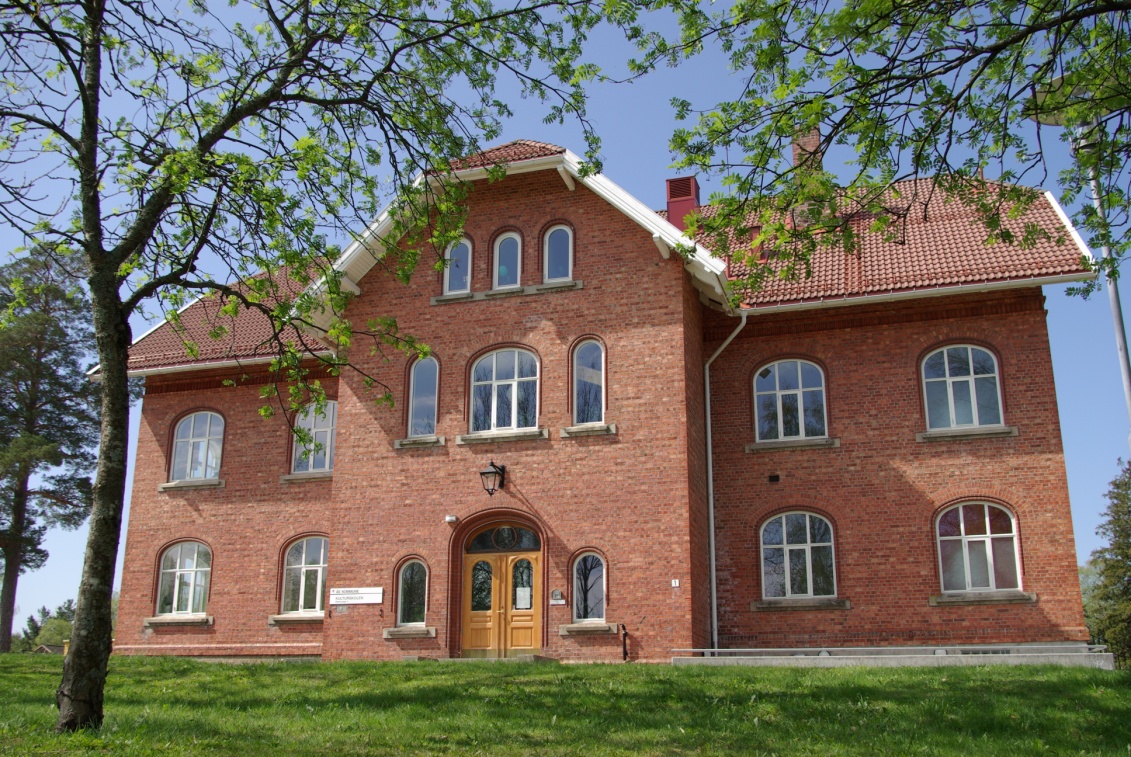 Kulturskolen – et praktbygg i sentrumMange ønsker også å se Åsheim bli satt i stand, og brukt til gode formål. Det fremgår blant annet konkrete ønsker om å gi den et bruksformål som studentbolig, spisested, møtelokaler, vandrerhjem eller husflidsverksted. Mange roser også barnehagene i Ås, det skrives at vi har mange gode og fine barnehager i kommunen.UteområderEt sentrum preget av vegetasjon i form av blomster og trær er kvaliteter som flere nevner som positive trekk ved Ås sentrum, det er også elementer som det ønskes mer av, både trær og blomster. Riktignok er Ås omgitt av grønne skoger og mark, likevel kommer det klart frem at mange setter pris på de grønne innslagene i det mer urbane Ås sentrum.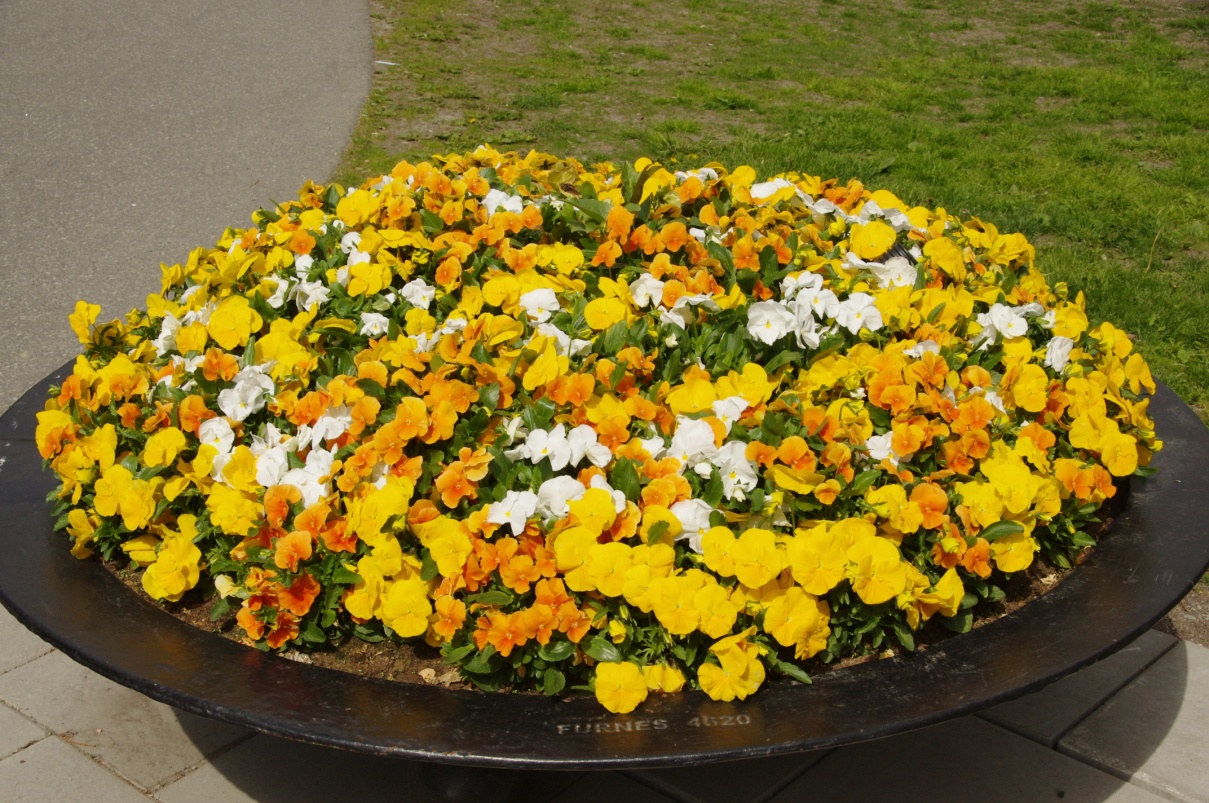 Blomsterurnene – et fargerikt innslagDe grønne utearealene i forbindelse med Rådhuskvartalet er godt likt, det sies at “med bygningsmasse og plener rundt, er etter manges mening, Rådhuskvartalet perfekt dimensjonert”. Spesielt påpekes områdene mot gamle Åsgård: “de åpne område mot gamle Åsgård er en lise for alle som har øyne å se med. Disse områdene burde "fredes" i minst 10 år fremover”Det sees likevel et større brukspotensial i forbindelse med disse områdene, og man ønsker derfor at tiltak for en utbedring iverksettes. En utbedring som vektlegger funksjoner som møte- og oppholdsplass for barn, unge og familier i vår- og sommerhalvåret. For øvrig er det tydelig at mange ønsker å se Borggården med et fungerende vannbasseng og fontene. Trærne som omkranser vannbassenget må også gjøres noe med. Mange påpeker også behovet for en opprustning av lekeplassene, spesielt i rådhusparken ønskes det en større og spennende lekeplass.Mange ønsker en sentrumsutvikling som tilrettelegger bedre for gående, ved å innføre bilfrie soner og anleggelse av torg vil man skape et mer innbydende sentrum. “Mer torgliv i sentrum på lørdager” etterlyses det. Det foreslås en transformasjon av deler av enten Moerveien, Brekkeveien og Skoleveien til bilfrie soner for å unngå høy biltrafikk i sentrumskjernen. Konkret ønsker som bredere fortau ved Bokkafeen viser at uteområdene som i dag brukes til opphold settes pris på, og gjerne skulle vært utbedret. Det er også kommet ønsker om oppgradering av gaterommene i form av nytt gatebelegg, som det fint ble poengtert av en representant fra den yngre generasjonen; “ Ås hadde vært så mye finere med en finere bakke, som f.eks. murstein på bakken”.Det etterlyses flere sitteplasser i sentrum, området utenfor Kiwi ved Brekkeveien er et mye brukt oppholdssted hvor det er mulighet for å sitte ned, dette vil man ha mer av.Ellers er det også kommet kommentarer på rådhusparkens flere utsmykninger. Både hestene ved Moerveien og Krigsminnet er positive innslag for mange.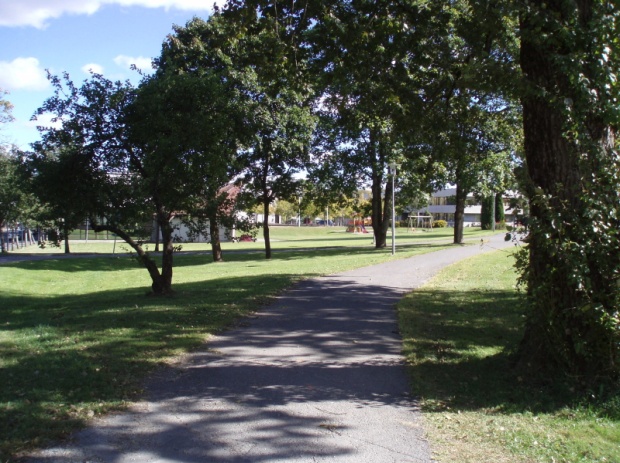 Parken i sentrum – et stort potensialeNæringBokkafeen og ‘Ikke Bare Texas’ trekkes frem som viktige samlingspunkt i Ås sentrum. At kafeene får lov til å trekke ut på gaten merkes som en positiv utvikling. Samtidig savnes det et bredere tilbud når det kommer til ute-/spisesteder og spesialiserende butikker som baker og grønnsakforretning. Åsheim blir blant annet foreslått som alternativt lokale for nye forretninger som restaurant og kafe.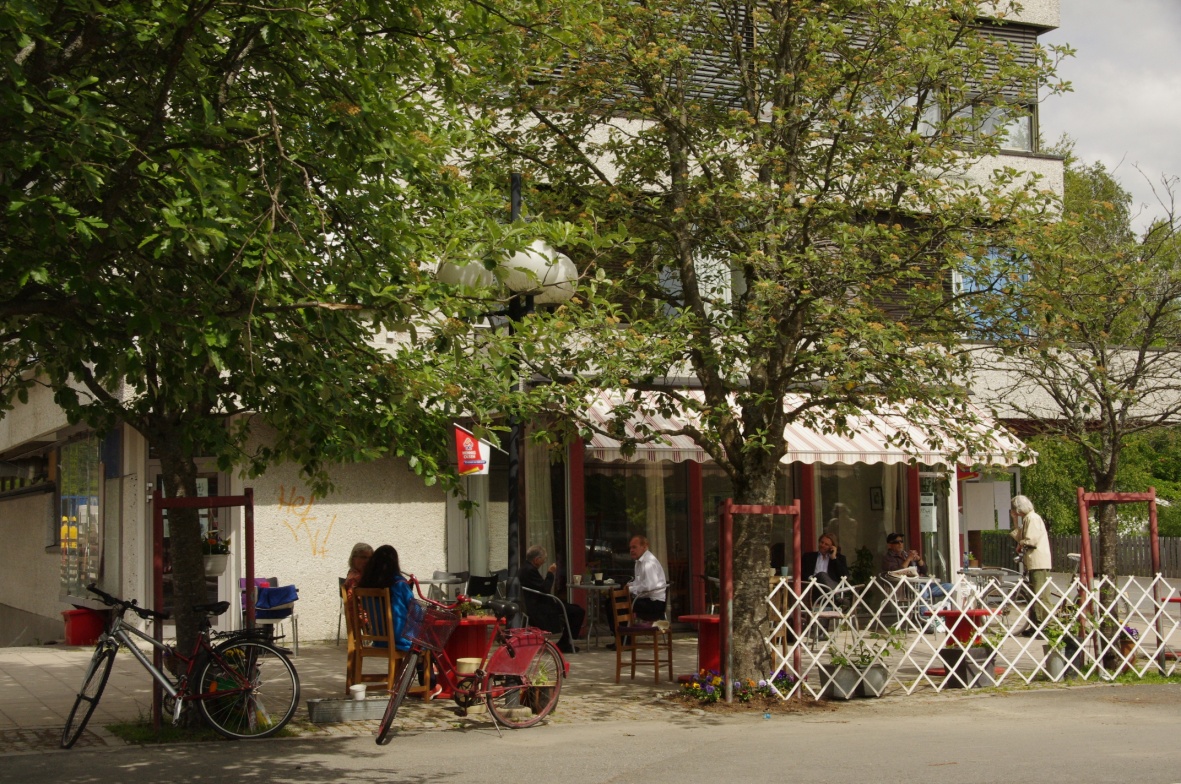 Ikke Bare Texas – en populær kafe i sentrumDen generelle oppfatningen er at mange ønsker et livligere sentrum med et bredere tilbud. Det påpekes en for stillestående sentrumsutvikling, og fremover i tid ønskes det å se Ås som et levende handelssted.Kultur & idrettBiblioteket, D6 og spesielt kulturskolen trekkes frem som viktige kulturelle arena. “Ta vare på kulturskolen, det gjelder barna våre” skrives det. Det er også stor begeistring over løftet biblioteket har fått etter innflyttingen til Rådhuset, “det er blitt deilig og avslappende” skrives det.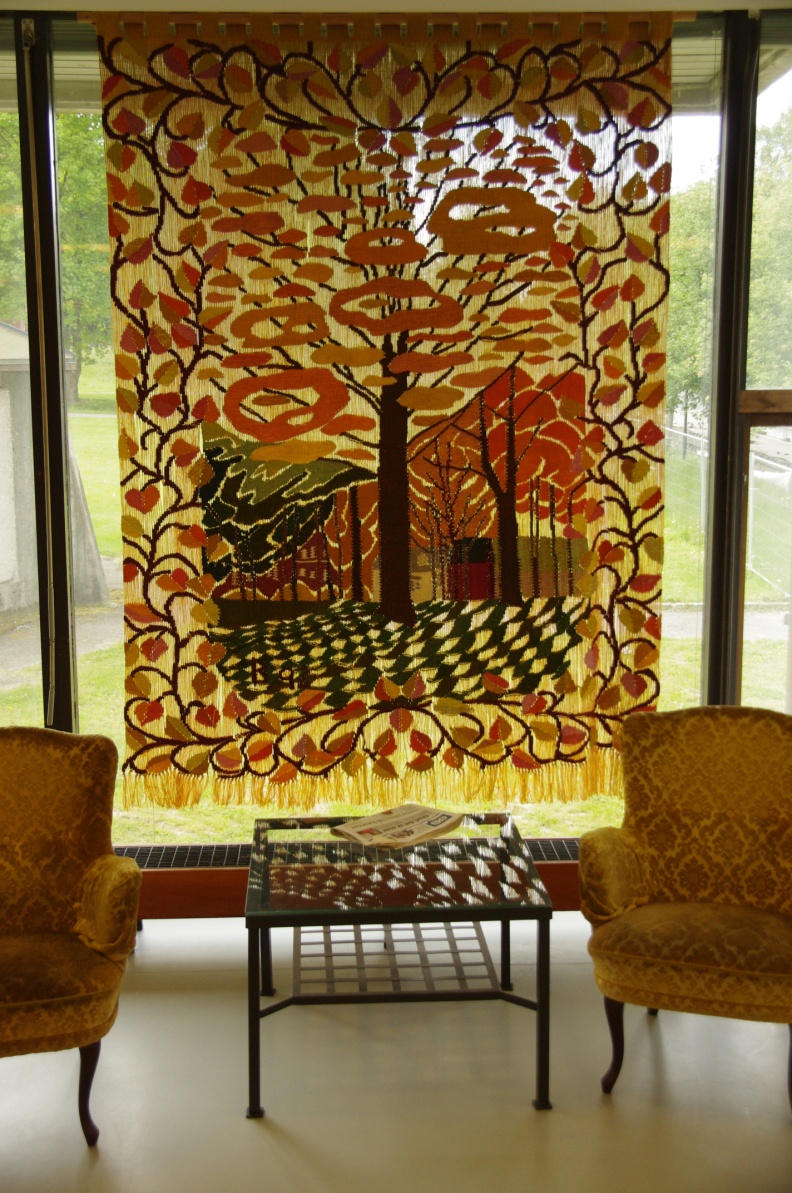 Ås bibliotek – nyoppusset og flottEn del etterspør bedre aktivitetstilbud rettet mot barn og unge. Flere kunne tenke seg en idrettspark og svømmehall, noen ønsker volleyballbane i sentrum andre vil ha ballrom og trampoline. Det foreslås også et bredere tilbud av kulturelle aktiviteter. Blant annet er det blitt foreslått et museum som tar for seg utviklingen til Ås gjennom tidene, noen nevner også at Ås burde få sin egen kino. Transport Mange ønsker et bedre tilrettelagt sykkeltilbud i Ås kommune, noe som blant annet omhandler forbedrete sykkelveier i form av dekke og belysning.Av konkrete tiltak nevnes:Sykkelfelt i veibanenForbedret sykkelfelt mellom Brønnerud og ÅsSykkelsti på tidligere jernbanetrasé mellom Holstad og Slørstrad (traktorbroen)Asfalter/forbedre sykkelsti langs jernbanesporet mellom Ås og HolstadOppføring av belysning langs gang- og sykkelstien som strekker seg langs Drøbakveien forbi Åsgård skole, per dags dato er det helt mørkt her om kveldenBedre parkering for sykler i sentrumBenker langs gang- og sykkelvei mellom Åsgård og Studentersamfunnet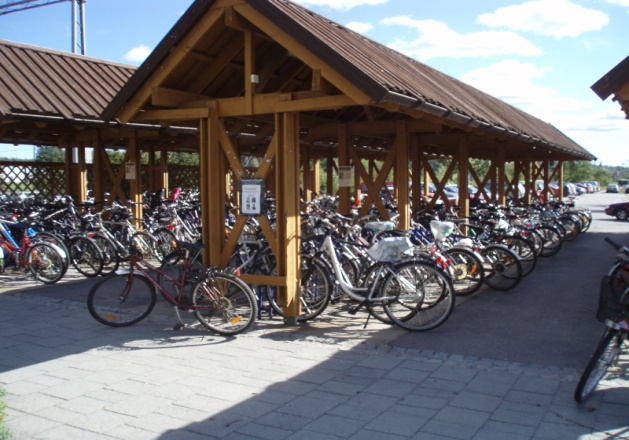 Sykkelparkering – Ås stasjonParkeringssituasjonen for Ås sine bilister eksisterer det blandede mening om. Tilbudet om gratis parkering ved togstasjonen vekker begeistring hos noen, andre reagerer negativt til tilbudet man har om å parkere gratis over store deler av Ås sentrum. “Før eller senere må Ås-folk begynne å betale for parkering” skrives det.Det foreslås blant annet et parkeringsanlegg mellom Brekkeveien og jernbanen hvor Ås Kommune i dag eier tomten. “Høvelig størrelse i første omgang kunne være to etasjer samt kjeller (-ment for oppbevaring av Teknisk Etats maskinpark, som nå er oppbevart på stedet). Øverste etasje kunne gjerne være under åpen himmel, men fundamentering av parkeringshuset skulle være slik at det evt. kunne bygges på ved en senere anledning.”Landskap & miljøMange utrykker begeistring for det åpne landskapet som et resultat av de store jordene på Ås, Dysterjordet og Søråsjordet nevnes spesielt. I kontrast med de tette skogene er dette landskapsrom som gir en spesiell karakter til Ås.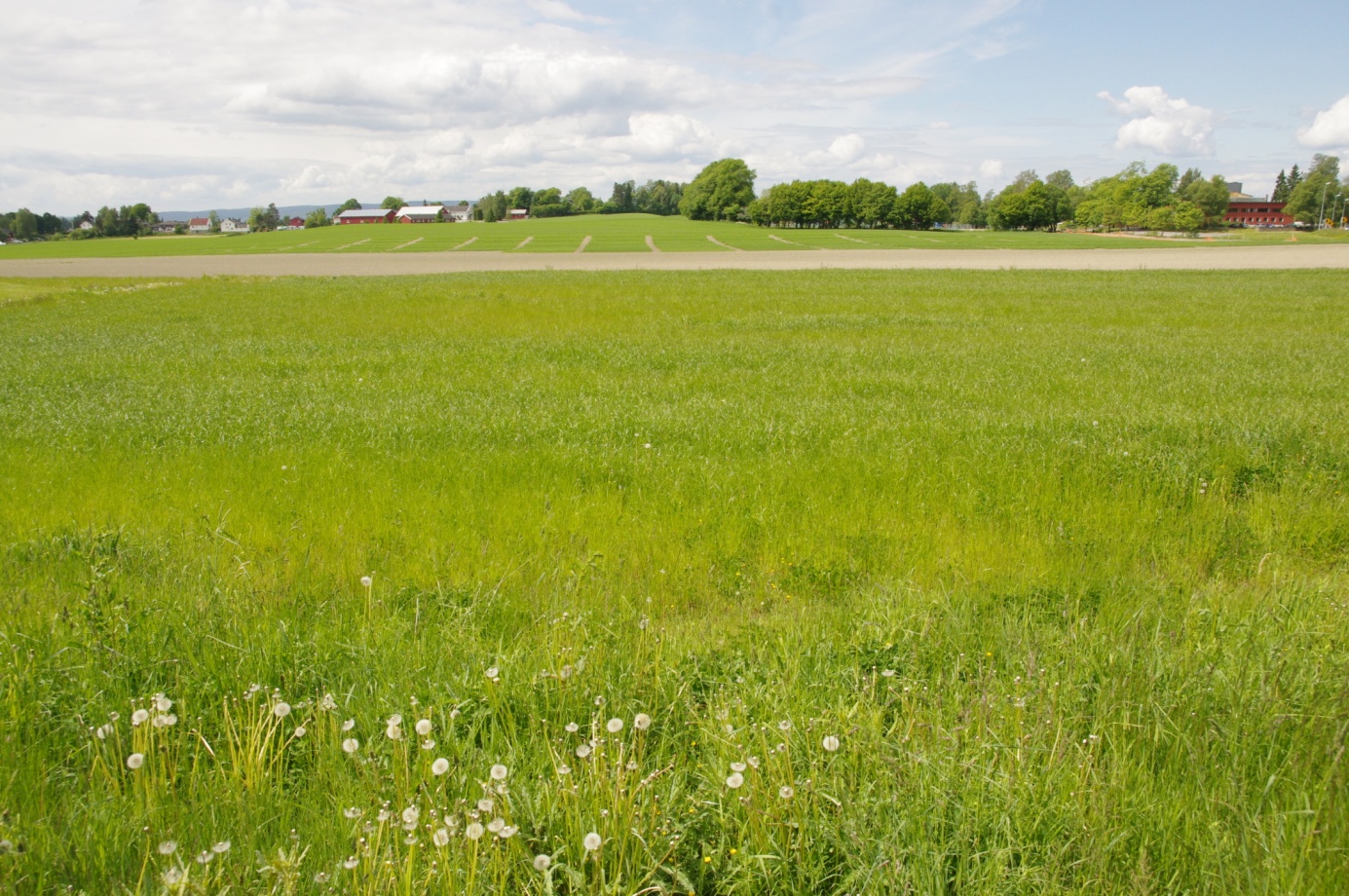 Søråsjordet – et av de karakteristiske jordene, helt inntil Ås sentrumEttersom Årungen er en sterkt forurenset innsjø ble det også utrykt klare ønsker om at innsjøen renses.Oppsummert Oppsummert kan man si at det er mange, både unge og voksne, som sitter på tanker og ideer rundt den fremtidige utviklingen av Ås kommune. Mange liker det de ser, både i og utenfor Ås sentrum, men det er alltid rom for forbedringer. Det ønskes at man tar vare på det særegne ved Ås, men samtidig tar nye grep for framtidig utvikling, og satser på et fremtidsrettet og mangfoldig Ås.Hva er bra Hva kan bli bedreStasjonsbyggetÅsheim Eldre bebyggelseFasader i sentrum Trehus bebyggelseÅsheimGalleriet Frisør Midtgard ungdomshus Åsgård gamle skoleÅsgård skoleBarnehagene RådhusetHva er braHva kan bli bedreUtsmykninger/KunstSitteplasserVegetasjon VegetasjonBorggårdenLekeplasserRådhuskvartaletRådhusparkenTorgBorggården Hva er braHva kan bli bedreCafeer Ute-/spisesteder  Forretninger Hva er braHva kan bli bedreBiblioteketMuseumKulturskolenKinoD6 AktivitetstilbudHva er braHva kan bli bedre Sykkelparkering ved stasjonenSykkelveiBilparkering ved stasjonen SykkelparkeringBelysningKollektivtilbudetParkering for bilisterHva er bra Hva kan bli bedreLandskapet Årungen  Søråsjordet Dysterjordet 